\Curriculum Map MFL (French)
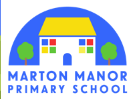 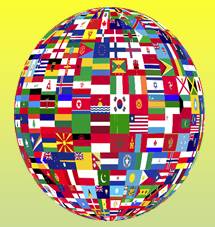 Vision Statement and Rationale for Modern Foreign Languages: At Marton Manor Primary School our vision is for children to develop their language learning skills alongside a ‘love of learning’ for a different language to help them to become all-round global citizens.  We truly believe that learning a foreign language will foster children’s curiosity and deepen their understanding of the world. We teach French as a modern foreign language so that our children can prepare themselves for living in a rapidly changing world and a life in modern Britain, where work and activities increasingly involve using a variety of languages. It is our intention that through learning French, our pupils will develop an awareness of the cultural and social differences between different countries and strive to develop a tolerance and acceptance through a celebration of diversity in society. At Marton Manor Primary School, language learning is intended to give learners increased opportunity for verbal communication. Furthermore, our pupils will be encouraged to participate in purposeful dialogue; experimenting with language and using it creatively, as well as being encouraged to be adventurous, confident and open minded in all aspects of their learning.Year 3Year 4Year 5Year 6Autumn TermGreetings and French culture (S1)Le lièvre et la tortueFood)(S3) Classroom instructions and opinionsGreetings and classroom instructionsC’est qui … et aussiFoodSportsClassroom instructionsC’est qui … et aussiOpinionsSports clothingAnimalsNumbers 1-15Goldilocks and the “e” phonemeThe verb to haveAt the pet shopNumbers 1-15Goldilocks and the “e” phonemeThe verb to have with negativesNumbers and pluralsDays of the week and opinionsConjunctions and simple sentencesDays of the week and opinionsAssessmentAssessmentAssessmentAssessmentChristmasChristmasChristmasChristmasYear 3Year 4Year 5Year 6Spring TermGenderAnimals and classroom instructions (advancing) (S2)Numbers 1-15 and months revisionThe Emperor’s New Clothes (story)Memorisation and storytellingAnimals and a poemDates, birthdays and Name DaysThe Emperor’s New Clothes (story)Je m’appelleAnimals and a poemNumbers 1-31 and French mathsAdjectives and dictionary skillsFrench namesMonsieur Gentil’s day out (story)Personal descriptionsThe weatherJe suis, Ma maman storyParts of the bodyPersonal descriptionsThe weatherColours and opinions“ou” phonemePersonal descriptions (2)Word order of adjectivesCelebrity descriptionsAssessmentAssessmentAssessmentAssessmentEasterEasterMardi GrasMardi GrasYear 3Year 4Year 5Year 6Summer TermWord order and opinionsColoursLittle Red Riding Hood (story)HobbiesThe Enormous Turnip (story)“an” phonemeFamilyThe fox and the crow (Fable)Story and numbers 1-10Dictionary skillsPossessive adjectivesTo be or not to beNumbers and j’ai, AgeNew adjectivesDictionary skills and “eu” phonemeSchool subjects and preferencesDefinite and indefinite articlesThe Hungry Monster (T4W story)ClothesSimple Future TenseJe voudrais and maisThe Hungry Monster (T4W story)Clothes and colours and adjectival agreementSimple Future TenseBastille DayAssessmentAssessmentAssessmentAssessment